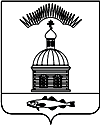 АДМИНИСТРАЦИЯ МУНИЦИПАЛЬНОГО ОБРАЗОВАНИЯ                      ГОРОДСКОЕ  ПОСЕЛЕНИЕ ПЕЧЕНГА ПЕЧЕНГСКОГО РАЙОНА МУРМАНСКОЙ ОБЛАСТИ   ПОСТАНОВЛЕНИЕ(ПРОЕКТ)От                                                                                                                            №                                                                  п. ПеченгаВ соответствии со статьями 38, 69, 78 Бюджетного кодекса Российской Федерации от 31.07.1998 № 145-ФЗ,  с Федеральным законом от 06.10.2003 № 131-ФЗ «Об общих принципах организации местного самоуправления в Российской Федерации», Постановлением Правительства Российской Федерации от 06.09.2016 № 887 «Об общим требованиях к нормативным правовым актам, муниципальным правовым актам, регулирующим предоставление юридическим лицам (за исключением субсидий государственным (муниципальным) учреждениям), индивидуальным предпринимателям, а также физическим лицам – производителям товаров, работ, услуг», п. 6.3 ст. 6 и п.п. 18.6.3 п. 18.6 ст. 18 Положения «О бюджетном процессе в муниципальном образовании городское поселение Печенга Печенгского района Мурманской области», утвержденного Решением Совета депутатов городского поселения Печенга от 28.10.2011 № 140,  Решением Совета депутатов городского поселения Печенга от 16.12.2016 года № 198 «Об утверждении бюджета муниципального образования городское поселение Печенга на 2017 год»,ПОСТАНОВЛЯЮ:1. Утвердить Порядок предоставления субсидий из  бюджета муниципального образования городское поселение Печенга Печенгского района Мурманской области на возмещение затрат юридическим лицам, (за исключением субсидий государственным (муниципальным) учреждениям), связанных с содержанием и ремонтом объектов внешнего благоустройства, находящихся в муниципальной собственности, на территории муниципального образования городское поселение Печенга Печенгского района Мурманской области в 2017 году, согласно приложению № 1 к настоящему постановлению.2. Признать утратившим силу постановление Администрации муниципального образования городское поселение Печенга от 14.03.2016 № 61 «Об утверждении Порядка предоставления субсидий из  бюджета муниципального образования городское поселение Печенга Печенгского района Мурманской области юридическим лицам (за исключением субсидий государственным (муниципальным) учреждениям), осуществляющим содержание и обслуживание автомобильных дорог общего пользования местного значения, улично-дорожной сети, элементов обустройства автомобильных дорог в границах населенных пунктов муниципального образования городское поселение Печенга Печенгского района Мурманской области в 2016 году».3. Настоящее постановление вступает в силу в день  его опубликования (обнародования).4. Настоящее постановление опубликовать (обнародовать) в соответствии с Порядком опубликования (обнародования) муниципальных правовых актов органов местного самоуправления городского поселения Печенга.5. Контроль исполнения настоящего постановления возложить на заместителя главы администрации муниципального образования городское поселение Печенга.                                                                                          Приложение  1 к Постановлению администрации  муниципального образования                                                                                   городское поселение Печенга                                                                       от  «___» _____________ 2017 г. № ___Порядокпредоставления субсидий из  бюджета муниципального образования городское поселение Печенга Печенгского района Мурманской области на возмещение затрат юридическим лицам, (за исключением субсидий государственным (муниципальным) учреждениям), связанных  с содержанием и ремонтом объектов внешнего благоустройства, находящихся в муниципальной собственности, на территории муниципального образования городское поселение Печенга Печенгского района Мурманской области в 2017 году1. Общие положения1.1. Настоящий Порядок предоставления субсидий из бюджета муниципального образования городское поселение Печенга Печенгского района Мурманской области на возмещение затрат юридическим лицам (кроме субсидий государственным (муниципальным) учреждениям), связанных с содержанием и ремонтом объектов внешнего благоустройства, находящихся в муниципальной собственности, на территории муниципального образования Печенга Печенгского района Мурманской области в 2017 году (далее – Порядок), разработан в соответствии со статьей 78 Бюджетного кодекса Российской Федерации, Федеральным законом от 06.10.2003 № 131-ФЗ «Об общих принципах организации местного самоуправления в Российской Федерации», Постановлением Правительства Российской Федерации от 06.09.2016 № 887 «Об общим требованиях к нормативным правовым актам, муниципальным правовым актам, регулирующим предоставление юридическим лицам (за исключением субсидий государственным (муниципальным) учреждениям), индивидуальным предпринимателям, а также физическим лицам – производителям товаров, работ, услуг», иными нормативными правовыми актами, регулирующими деятельность в данной сфере.1.2. Настоящий Порядок определяет:- критерии отбора юридических лиц (за исключением государственных (муниципальных) учреждений), имеющих право на получение субсидий;- цели, условия и порядок предоставления субсидий;- порядок, сроки и формы представления отчетности об осуществлении расходов, источником финансового обеспечения которых является субсидия;- порядок обязательной проверки главным распорядителем и органом муниципального финансового контроля условий, целей и порядка предоставления субсидий и меры ответственности за их нарушение.1.3. Под объектами внешнего благоустройства в настоящем Порядке понимаются:- объекты уличного освещения, обеспечивающие нормальное удобное, безопасное движение автомобильного и иного транспорта, а также пешеходов;- детские площадки — места, предназначенные для игры детей, преимущественно дошкольного возраста, территория, на которой расположены элементы детского уличного игрового оборудования с целью организации содержательного досуга;- озеленение - элемент благоустройства и ландшафтной организации территории, обеспечивающий формирование среды муниципального образования с активным использованием растительных компонентов, а также поддержание ранее созданной или изначально существующей природной среды на территории муниципального образования;- малые архитектурные формы - сооружения, предназначенные для архитектурно-планировочной организации объектов ландшафтной архитектуры, создания комфортного отдыха посетителей, ландшафтно-эстетического обогащения территории в целом.1.4. Субсидия предоставляется в целях возмещения затрат юридическим лицам (кроме государственных (муниципальных) учреждений), связанных с содержанием и ремонтом объектов внешнего благоустройства, находящихся в муниципальной собственности, на территории муниципального образования городское поселение Печенга Печенгского района Мурманской области, а также погашения кредиторской задолженности по оплате электрической энергии, приобретенной в целях электроснабжения в границах муниципального образования (уличное освещение).1.5. Предоставляемая субсидия носит целевой характер и не может быть использована на другие цели, а также исключает получение Получателем субсидии прибыли. 1.6. Субсидия предоставляется в пределах бюджетных ассигнований, предусмотренных на текущий финансовый год Решением Совета депутатов городского поселения Печенга от 16.12.2016 № 198 «Об утверждении бюджета муниципального образования городское поселение Печенга на 2017 год», на предоставление субсидии юридическим лицам (за исключением субсидий государственным (муниципальным) учреждениям), расположенным на территории МО г.п. Печенга.1.7. Субсидии предоставляются на безвозмездной и безвозвратной основе. 1.8. Главным распорядителем бюджетных средств, выделяемых на предоставление субсидии, является Отдел муниципального имущества администрация муниципального образования городское поселение  Печенга (далее – Отдел).1.9. Период предоставления субсидии из местного бюджета – с 01 января 2017 года до 31 декабря 2017 года.2. Категории и критерии отбора юридических лиц, имеющих право на получение субсидии2.1. Юридическое лицо (далее – Получатель), которому может быть предоставлена Субсидия из местного бюджета в соответствии с настоящим Порядком, должно обладать совокупностью следующих характеристик:- осуществлять свою деятельность в форме муниципального казенного предприятия городского поселения Печенга;- наличие опыта по содержанию и ремонту объектов внешнего благоустройства, находящихся в муниципальной собственности, на территории муниципального образования городское поселение Печенга Печенгского района  не менее одного года.3. Условия  и порядок для  предоставления субсидии3.1. Субсидии предоставляются Получателю – производителю работ, услуг по  содержанию и ремонту объектов внешнего благоустройства, находящихся в муниципальной собственности, на территории городского поселения Печенга, на основании Соглашения по форме, установленной в приложении 4 к настоящему Порядку, содержащего обязательные условия о даче получателем согласия на осуществление главным распорядителем бюджетных средств и органом муниципального финансового контроля проверок соблюдения получателем условий, целей и порядка их предоставления.3.2. Получатель субсидии должен соответствовать следующим требованиям:3.2.1. В отношении Получателя на момент обращения за получением субсидии не введены процедуры ликвидации либо банкротства;3.2.2. Получатель при производстве работ, услуг по содержанию и ремонту объектов внешнего благоустройства, находящихся в муниципальной собственности, на территории муниципального образования использует муниципальное имущество; 3.2.3. Получатель субсидии представил справку-расчет затрат, связанных  с содержанием и ремонтом объектов внешнего благоустройства, находящихся в муниципальной собственности, на территории муниципального образования  для предоставления Субсидии по  содержанию и ремонту объектов внешнего благоустройства, находящихся в муниципальной собственности, на территории  городского поселения  Печенга, по форме, согласно приложения № 2 к настоящему Порядку.3.2.4. Получатель субсидии заключил с Отделом Соглашение о предоставлении субсидии на возмещение  затрат, связанных с содержанием и ремонтом объектов внешнего благоустройства, находящихся в муниципальной собственности на территории муниципального образования городское поселение Печенга Печенгского района Мурманской области, предъявленных к возмещению, согласно приложению № 4 к настоящему Порядку.3.2.5. Получатель субсидии дал согласие на осуществление главным распорядителем бюджетных средств, предоставившим субсидии, и органами муниципального финансового контроля на проведение проверок соблюдения Получателями субсидии условий, целей и порядка их предоставления.3.3. Субсидия предоставляется в следующем порядке:3.3.1 Получатель направляет в Отдел заявку на получение субсидии из местного бюджета, подписанную руководителем и главным бухгалтером Получателя, по форме в соответствии с Приложением  1 к настоящему Порядку.Одновременно с Заявкой на получении субсидии Получатель представляет в Отдел следующие документы: - справку-расчет;- копии договоров, смет (калькуляций), форм КС-2, КС-3, актов выполненных работ, счетов, связанных с содержанием и ремонтом объектов внешнего благоустройства, находящихся в муниципальной собственности на территории муниципального образования городское поселение Печенга Печенгского района Мурманской области, на оплату услуг, с приложением расшифровки сумм (в случае если договор долгосрочный, копия представляется единовременно).- отчет о расходах на производство работ, услуг, подлежащих возмещению, согласно Приложению № 3 к настоящему Порядку.3.4. Предоставленные Получателем документы рассматриваются Отделом в течение одного рабочего дня.3.5. Рассмотренные Отделом документы незамедлительно передаются в финансовый отдел администрации  (далее - финансовый отдел).3.6. Финансовый отдел, при отсутствии замечаний в отношении предоставленных Получателем и рассмотренных Отделом документов, в течение одного рабочего дает заключение об объемах финансирования. В случае наличия замечаний данный срок увеличивается на время их устранения.3.7. В случае отсутствия нарушений в представленных Получателем документах Отдел в этот же день подписывается Соглашение о предоставлении субсидии на возмещение  затрат, связанных с содержанием и ремонтом объектов внешнего благоустройства, находящихся в муниципальной собственности на территории муниципального образования городское поселение Печенга Печенгского района Мурманской области,  сроком действия по 31 декабря 2017 года.  В Соглашении в обязательном порядке содержатся:- предмет Соглашения, которым определяется целевое использование предоставляемой субсидии;- обязательства сторон, в которых определяются условия и сроки предоставления субсидии, предельный размер субсидии;- обязательства Получателя по целевому использованию субсидии, выполнению условий, установленных при её предоставлении, а также порядка возврата субсидии;- порядок, сроки и формы предоставления Получателем отчетности о результатах выполнения условий, предусмотренных Соглашением;- право Отдела, а также органа финансового контроля администрации МО г.п. Печенга на проведение проверок целевого использования и размера предоставленной субсидии;- согласие Получателя на проведение Отделом проверок соблюдения   условий,  целей  и  порядка   предоставления субсидий;- ответственность Получателя и Отдела за несоблюдение условий Соглашения;- порядок возврата субсидии, в случае нарушения Получателем целей, условий и порядка предоставления субсидии.3.8. Отдел на основании заключения финансового отдела в течение двух рабочих дней формирует и направляет бюджетную заявку в бухгалтерию муниципального казенного предприятия «Многофункциональный центр муниципального образования городское поселение Печенга» (далее МКУ «МФЦ МО г.п. Печенга»).3.9. МКУ «МФЦ МО г.п. Печенга» в течение двух рабочих дней после поступления заявки осуществляет финансирование.3.10. Отдел вправе отказать Получателю в предоставлении субсидии в случае, если Получатель имеет просроченную задолженность по налоговым и иным обязательным платежам, а также по начисленным, но не уплаченным штрафам и пеням в бюджеты всех уровней и во внебюджетные фонды (за исключением задолженности, по которой оформлены в установленном порядке соглашения о реструктуризации, соблюдаются графики погашения задолженности и осуществляются своевременно текущие платежи).В случае отказа Получателю в предоставлении Субсидии, Отдел в течение трех рабочих дней со дня принятия такого решения направляет Получателю уведомление об отказе в соответствии с приложением № 5.3.11. В случае отказа Получателю в предоставлении субсидии Получатель вправе обратиться за предоставлением субсидии повторно, не ранее чем через два месяца со дня принятия решения об отказе в предоставлении субсидии. В этом случае обращение за предоставлением субсидии осуществляется в соответствии с настоящим Порядком.4. Порядок возврата субсидии.4.1. Субсидия подлежит возврату Получателем в местный бюджет в случаях:- предоставления Получателем субсидии недостоверных сведений в документах и расчетах на получение субсидии;- нецелевого использования средств.В случае нецелевого использования Получателем средств субсидии Получатель возвращает средств субсидии в размере нецелевого использования;- неисполнения обязательств по Соглашению на возмещение затрат, в сроки, установленные Соглашением;- ненадлежащего исполнения обязательств по Соглашению на возмещение затрат;- в случае досрочного расторжения Соглашения на возмещение затрат;4.2. В случае выявления фактов представления недостоверных сведений, установленных настоящим Порядком, и (или) ненадлежащего исполнения или  неисполнения условий Соглашения,  Отдел вправе принять решение о расторжении в соответствии со статьей 450 Гражданского кодекса Российской Федерации  Соглашения на возмещение затрат в одностороннем порядке при условии направления Получателю уведомления о расторжении Соглашения,  согласно приложению № 6 к Порядку.4.3. В случае выявления фактов представления недостоверных сведений Получателем субсидии на момент, когда срок действия Соглашения истек, Отдел  принимает решение о возврате необоснованно полученной субсидии в бюджет муниципального образования городское поселение Печенга.4.4. Возврат денежных средств Получателем осуществляется в течение пяти рабочих дней, с момента доведения до сведения Получателя требования о возврате субсидии в доход местного бюджета по реквизитам и коду классификации доходов бюджетов Российской Федерации, указанным в требовании, путем направления такого требования Получателю в письменной форме.4.5. При отказе Получателя от возврата средств в случаях, установленных настоящим Порядком, такие средства подлежат взысканию в судебном порядке в соответствии с законодательством Российской Федерации. Возврат субсидии осуществляется на лицевой счет Отдела, открытый для кассового обслуживания в территориальном органе Федерального казначейства.4.6. Возврат остатков Субсидии, неиспользованной в текущем финансовом году, осуществляется до 20 декабря 2017 года на лицевой счет, открытый в территориальном органе Федерального казначейства по Мурманской области, указанный в Соглашении.5.Контроль целевого использования бюджетных средств (субсидии)5.1. Контроль целевого использования субсидии, выполнения Получателем условий ее предоставления осуществляется финансовым отделом администрации.Финансовый отдел администрации и Федеральная служба финансово-бюджетного надзора Мурманской области вправе осуществлять проверки правомерного и целевого использования бюджетных средств, выделенных получателям субсидии, и, в случае необходимости, может потребовать представления актов сверки с поставщиками по погашению кредиторской задолженности.5.2. Получатель обязан предоставлять Отделу отчеты о затратах, подлежащих возмещению за счет субсидии, и информацию о расходовании субсидии в срок, в порядке и по формам, установленным Соглашением и настоящим Порядком.5.3. Получатель субсидии ежемесячно в срок до 15 числа месяца, следующего за отчетным, представляет в Отдел отчет о целевом использовании выделенной субсидии согласно приложению № 7 к настоящему Порядку.5.4. Получатель субсидии представляет окончательный расчет по фактически произведенным затратам за год не позднее 1 квартала, следующего за отчетным периодом.	5.5. Получатель несет полную ответственность, предусмотренную действующим законодательством, за обоснованность представленных расчетов и целевое использование бюджетных средств, в соответствии с заключенным Соглашением и настоящим Порядком.	.Приложение № 1к Порядку предоставления субсидиииз бюджета муниципального образованиягородское поселение Печенга Печенгского районаМурманской области на возмещение затрат юридическим лицам (кроме субсидий государственным (муниципальным) учреждениям), связанных с содержанием и ремонтом объектов внешнего благоустройства,находящихся в муниципальной собственности, на территории муниципального образованиягородское поселение Печенга Печенгского районаМурманской области в 2017 году                                                                             Отдел муниципального имущества имущества                                              администрации МО г.п. Печенга                                                                 от__________________________                                                                                     (наименование организации, юридический адрес)                   ЗаявкаПрошу предоставить (наименование юридического лица, юридический адрес, контактный телефон) субсидию на возмещение затрат (работ, услуг), связанных с содержанием и ремонтом  объектов внешнего благоустройства, находящихся в муниципальной собственности на территории муниципального образования городское поселение Печенга Печенгского района Мурманской области.К заявлению прилагаются: документы и расчеты на ___ листах.Директор                          __________________________             _________________                                                                               (подпись)                                            (Ф.И.О.)Гл. бухгалтер                   __________________________           _________________                                                                               (подпись)                                            (Ф.И.О.)Приложение № 2к Порядку предоставления субсидиииз бюджета муниципального образованиягородское поселение Печенга Печенгского районаМурманской области на возмещение затрат юридическим лицам (кроме субсидий государственным (муниципальным) учреждениям), связанных с содержанием и ремонтом объектов внешнего благоустройства,находящихся в муниципальной собственности, на территории муниципального образованиягородское поселение Печенга Печенгского районаМурманской области в 2017 годуСПРАВКА-РАСЧЁТ_______________________________________(наименование организации)субсидии на возмещение затрат (работ, услуг) по содержанию и ремонту  объектов внешнего благоустройства, находящихся в муниципальной собственности за период _______Директор                          __________________________             _________________                                                             (подпись)                                                     (Ф.И.О.)Гл. бухгалтер                   __________________________           _________________                                                                         (подпись)                                                     (Ф.И.О.)Приложение № 3к Порядку предоставления субсидиииз бюджета муниципального образованиягородское поселение Печенга Печенгского районаМурманской области на возмещение затрат юридическим лицам (кроме субсидий государственным (муниципальным) учреждениям), связанных с содержанием и ремонтом объектов внешнего благоустройства,находящихся в муниципальной собственности, на территории муниципального образованиягородское поселение Печенга Печенгского районаМурманской области в 2017 годуОТЧЕТ________________________________________________________________________________________________________________________(наименование Организации, по расходам, предъявленным к возмещению)Директор                          __________________________             _________________                                                                       (подпись)                                            (Ф.И.О.)Гл. бухгалтер                   __________________________           _________________                                                                       (подпись)                                            (Ф.И.О.)Приложение № 4к Порядку предоставления субсидиииз бюджета муниципального образованиягородское поселение Печенга Печенгского районаМурманской области на возмещение затрат юридическим лицам (кроме субсидий государственным (муниципальным) учреждениям), связанных с содержанием и ремонтом объектов внешнего благоустройства,находящихся в муниципальной собственности, на территории муниципального образованиягородское поселение Печенга Печенгского районаМурманской области в 2017 годуСОГЛАШЕНИЕо предоставлении субсидии на возмещение затрат, связанных с содержанием и ремонтом объектов внешнего благоустройства, находящихся в муниципальной собственности, на территории муниципального образования городское поселение Печенга Печенгского района Мурманской области в 2017 годуп. Печенга                                                                                     «___»________2017 г.Отдел муниципального имущества администрация муниципального образования городское поселение Печенга Печенгского района Мурманской области, именуемый в дальнейшем «Плательщик», в лице начальника Отдела Кузнецова Александра Владимировча, действующей на основании Положения об Отделе, с одной стороны, и _____________________ , именуемое в дальнейшем «Получатель», в лице______________, действующего на основании	_____________________, с другой стороны, а совместно именуемые Стороны, заключили настоящее Соглашение о нижеследующем:1.Предмет Соглашения.1.1. Предметом настоящего Соглашения является предоставление из бюджета муниципального образования городское поселение Печенга Печенгского района Мурманской области (далее – местный бюджет) субсидии на возмещение «Получателю» затрат, связанных с ______________________________________.1.2. Субсидия предоставляется «Плательщиком» за счет средств местного бюджета, предусмотренных решением Совета депутатов муниципального образования городское поселение Печенга от 16.12.2016 года № 198 «Об утверждении бюджета муниципального образования городское поселение Печенга на 2017 год»» на возмещение затрат, связанных  с содержанием и ремонтом объектов внешнего благоустройства, находящихся в муниципальной собственности на территории муниципального образования городское поселение Печенга Печенгского района Мурманской области.1.3.Настоящим Соглашением «Получатель» дает согласие на проведение «Плательщиком» проверок соблюдения «Получателем» целей, условий и порядка предоставления субсидий согласно «Порядка предоставления субсидии из бюджета муниципального образования городское поселение Печенга на возмещение затрат юридическим лицам (за исключением субсидий государственным (муниципальным) учреждениям),связанных с содержанием и ремонтом объектов внешнего благоустройства, находящихся в муниципальной собственности, на территории муниципального образования городское поселении Печенга».2. Обязанности и права Сторон2.1. «Плательщик» обязана:2.1.1.  Перечислить субсидию на расчетный счет «Получателя», при соблюдении «Получателем» пункта 3 «Порядка предоставления субсидий из  бюджета муниципального образования городское поселение Печенга Печенгского района Мурманской области на возмещение юридическим лицам, (за исключением субсидий государственным (муниципальным) учреждениям),  связанных с содержанием и ремонтом объектов внешнего благоустройства, находящихся в муниципальной собственности, на территории муниципального образования городское поселение Печенга Печенгского района Мурманской области в 2017 году», утвержденного Постановлением администрации муниципального образования городское поселение Печенга от «__» ____________2017 г. №___    (далее – Порядок);2.1.2. Осуществлять контроль целевого использования «Получателем» средств субсидии, перечисляемой в соответствии с настоящим Соглашением, в том числе проводить проверки информации, указанной в отчетах о расходовании субсидии, представляемых в соответствии с настоящим Соглашением;2.2. «Плательщик» вправе: 2.2.1. В течение трех календарных дней со дня выявления нецелевого использования субсидии или нарушения «Получателем» условий предоставления субсидии, в том числе непредставление в срок, предусмотренный настоящим Соглашением, отчета о целевом расходовании субсидии, направлять «Получателю» требование о возврате субсидии;2.2.2. Обращаться в суд, в соответствии с законодательством Российской Федерации в случае отказа «Получателя» от возврата в местный бюджет субсидии в добровольном порядке.2.3. «Получатель» обязан:2.3.1.Обеспечить целевое использование субсидии, предоставленной в соответствии с настоящим Соглашением, на:________________________________;2.3.2. Представлять отчет о целевом использовании субсидии по содержанию и ремонту объектов внешнего благоустройства, находящихся в муниципальной собственности на территории муниципального образования городское поселение Печенга Печенгского района Мурманской области  в финансовый отдел Администрации до 15 числа следующего месяца, а так же заверенные копии документов, подтверждающих перечисление денежных средств.2.3.3. В течение пяти календарных дней со дня получения требования о возврате субсидии в случае ее нецелевого использования или нарушения условий, установленных для предоставления субсидии вернуть субсидию.2.2.4. Осуществить возврат остатков Субсидий, не использованных в отчетном финансовом году, в местный бюджет в срок не позднее 20 декабря текущего финансового года. 3. Размер субсидии3.1. Размер субсидии по настоящему Соглашению составляет ____ тыс. руб. за ___ г. 3.2. Перечисление субсидии осуществляется «Плательщиком» в рублях по безналичному расчету платежными поручениями путем перечисления на счет «Получателя», согласно реквизитам:____________________________________.4. Срок действия Соглашения4.1. Настоящее Соглашение вступает в силу со дня его подписания Сторонами и действует до полного исполнения Сторонами обязательств по настоящему Соглашению. 4.2. Настоящее Соглашение может быть расторгнуто по соглашению Сторон или по решению суда.4.3. Настоящее Соглашение может быть изменено, дополнено или прекращено по соглашению Сторон, оформленному в письменном виде и подписанному уполномоченными Сторонами лицами.4.4. При возникновении обстоятельств, которые делают полностью или частично невозможным выполнение Соглашения одной из Сторон, а именно: обстоятельств непреодолимой силы, изменение законодательства Российской Федерации, Мурманской области, нормативных актов органов местного самоуправления муниципального образования городское поселение Печенга, исполнение обязательств по Соглашению приостанавливается до прекращения действия таких обстоятельств5. Порядок разрешения споров5.1. Споры и разногласия, возникающие в процессе исполнения настоящего Соглашения, разрешаются путем переговоров между Сторонами в досудебном порядке.5.2. В случае не достижения взаимного согласия споры между Сторонами, возникающие в процессе исполнения настоящего Соглашения, передаются на разрешение в Арбитражный суд Мурманской области.6.Прочие условия6.1. Заключая настоящее Соглашение, Получатель подтверждает, что ознакомлен с Порядком.6.2. Настоящее Соглашение заключено в двух идентичных экземплярах, имеющих одинаковую юридическую силу один из которых хранится у «Получателя», второй – у «Плательщика». 7. Место нахождения и реквизиты СторонПриложение № 5к Порядку предоставления субсидиииз бюджета муниципального образованиягородское поселение Печенга Печенгского районаМурманской области на возмещение затрат юридическим лицам (кроме субсидий государственным (муниципальным) учреждениям), связанных с содержанием и ремонтом объектов внешнего благоустройства,находящихся в муниципальной собственности, на территории муниципального образованиягородское поселение Печенга Печенгского районаМурманской области в 2017 годуУведомлениеОтдел муниципального имущества администрация муниципального образования городское поселение Печенга Печенгского района Мурманской области, рассмотрев предоставленные __________(наименование организации) документы, отказывает в выделении субсидии на возмещение затрат, ___________________________ по следующим причинам:_________________.Начальник ОМИ администрациимуниципального образованиягородское поселение Печенга  	                                                                   А.В. КузнецовПриложение № 6к Порядку предоставления субсидиииз бюджета муниципального образованиягородское поселение Печенга Печенгского районаМурманской области на возмещение затрат юридическим лицам (кроме субсидий государственным (муниципальным) учреждениям), связанных с содержанием и ремонтом объектов внешнего благоустройства,находящихся в муниципальной собственности, на территории муниципального образованиягородское поселение Печенга Печенгского районаМурманской области в 2017 годуУведомление о расторжении СоглашенияОтдел муниципального имущества администрация муниципального образования городское поселение Печенга Печенгского района Мурманской области уведомляет о расторжении в соответствии со ст. 450 Гражданского кодекса Российской Федерации Соглашения на возмещение затрат, связанных с содержанием и ремонтом объектов внешнего благоустройства, находящихся в муниципальной собственности на территории муниципального образования городское поселение Печенга, в связи с ___________________________________.Начальник ОМИ администрациимуниципального образованиягородское поселение Печенга  	                                                                   А.В.КузнецовПриложение № 7к Порядку предоставления субсидиииз бюджета муниципального образованиягородское поселение Печенга Печенгского районаМурманской области на возмещение затрат юридическим лицам (кроме субсидий государственным (муниципальным) учреждениям), связанных с содержанием и ремонтом объектов внешнего благоустройства,находящихся в муниципальной собственности, на территории муниципального образованиягородское поселение Печенга Печенгского районаМурманской области в 2017 годуОТЧЕТо фактически выполненных работах по содержанию и ремонту объектов внешнего благоустройства, находящихся в муниципальной собственности на территории муниципального образования городское поселение Печенга______________________________________________________(наименование организации)за ________________________  20__ годаГлава администрациимуниципального образованиягородское поселение ПеченгаН. Г. Жданова(НаименованиеТовара(работ, услуг)Ед.измерКоличество  закупленногоЦена по счету - фактуреЗапрашиваемый уровень софинансирования из местного бюджетаСумма к возмещениюзатраторганизацииN п/пНаименование статьи расходовУтверждено бюджетом на год в рубляхФактические затраты за _______ месяц в рубляхФактические затраты с начала года в рублях1Заработная плата и начисления на нее2Материальные ресурсы3Услуги сторонних организаций4Рентабельность5Итого6НДС7Итого с НДСАДМИНИСТРАЦИЯМУНИЦИПАЛЬНОГО ОБРАЗОВАНИЯГОРОДСКОЕ ПОСЕЛЕНИЕ ПЕЧЕНГАПЕЧЕНГСКОГО РАЙОНАМУРМАНСКОЙ ОБЛАСТИПеченгское шоссе ул., д.3, п. Печенга Печенгский район Мурманской обл., 184410Тел./факс (815) 547-63-47e-mail: adm@pechenga51.ruОКПО 04195302, ОГРН 1065109002793,ИНН/КПП 5109001890/510901001      _____________ №_____________          Наименование юридического лица                                                                                                       АДМИНИСТРАЦИЯМУНИЦИПАЛЬНОГО ОБРАЗОВАНИЯГОРОДСКОЕ ПОСЕЛЕНИЕ ПЕЧЕНГАПЕЧЕНГСКОГО РАЙОНАМУРМАНСКОЙ ОБЛАСТИПеченгское шоссе ул., д.3, п. Печенга Печенгский район Мурманской обл., 184410Тел./факс (815) 547-63-47e-mail: adm@peche№ga51.ruОКПО 04195302, ОГРН 1065109002793,ИНН/КПП 5109001890/510901001Наименование юридического лица№ п/пНаименование работЕдиница измеренияРасценка/Тариф, руб. без НДСПЛАНПЛАНПЛАНПЛАНФАКТФАКТФАКТФАКТ№ п/пНаименование работЕдиница измеренияРасценка/Тариф, руб. без НДСОтчетный периодОтчетный периодС начала годаС начала годаОтчетный периодОтчетный периодС начала годаС начала года№ п/пНаименование работЕдиница измеренияРасценка/Тариф, руб. без НДСКол-воСумма, руб.Кол-воСумма, руб.Кол-воСумма, руб.Кол-воСумма, руб.Наименование должностиПодписьФамилия, инициалыМ.П.